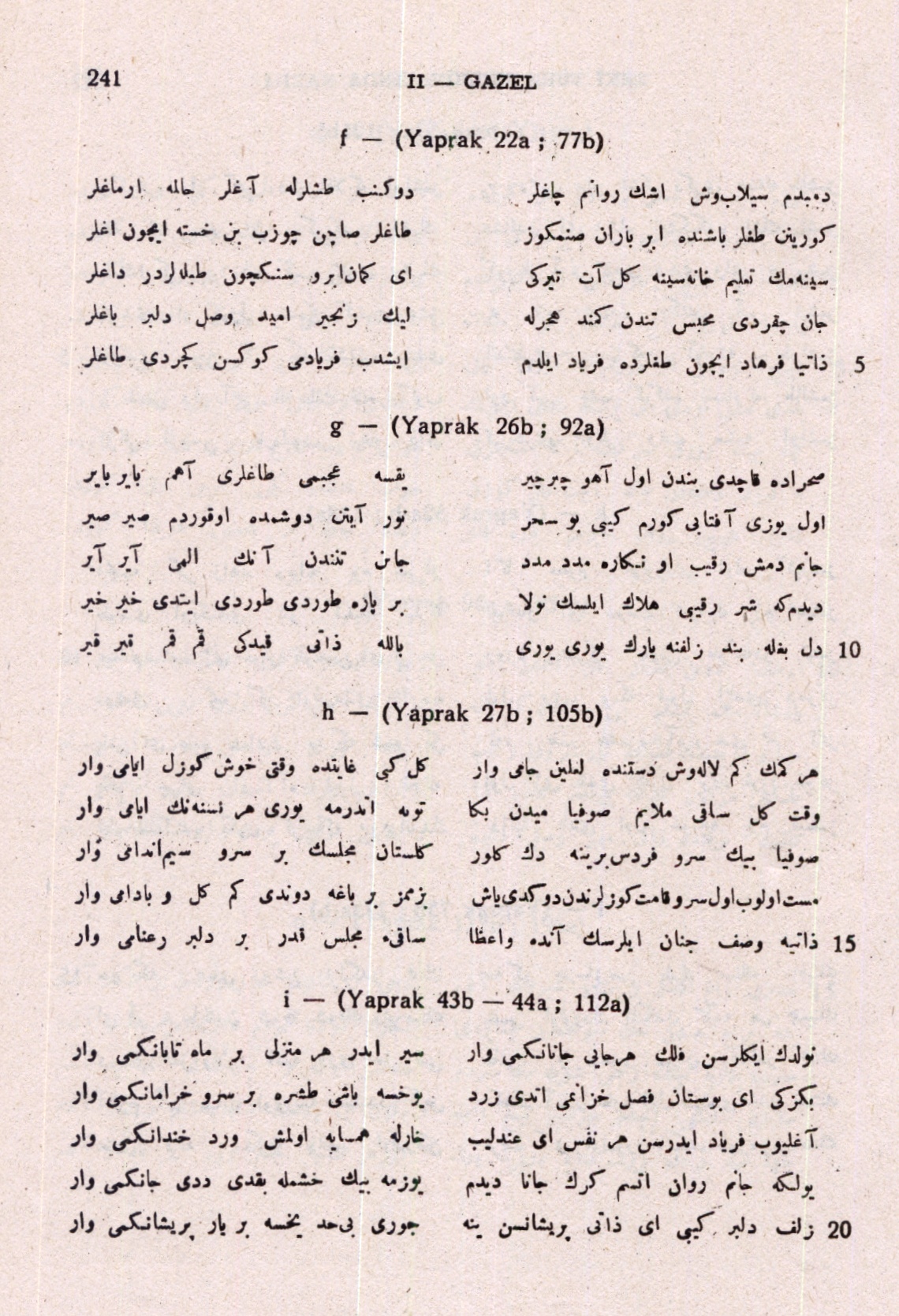 Dembedem seyl-âb-veş eşk-i revânum çağlar
Döğünüp taşlarla ağlar hâlüme ırmağlarGörinen dağlar başında ebr-i bârân sanmanuz
Dağlar saçın çözüp ben haste içün ağlarSinemün ta‘lîm-hânesine at gel tîrüni
Ey kemân-ebrû senünçün tablalardur dağlarCân çıkardi mahbes-i tenden kemend-i hecr ile
Lîk zencîr-i ümîd-i vasl-i dil-ber bağlarZâtîyâ Ferhâd içün dağlarda feryâd eyledum
İşidüp feryâdumı gögsin gecirdi dağlar. . - - / . . - - / . . - - / . . - Ey felek döne döne alma günāhum ĥaźer itYıldırım ķamcılı bir kimsedür āhum ĥaźer itŞāh-ı Ǿışķam şerer-i āteş-i āhum sipehümYanar oddur benüm ey şāh-ı sipāhum ĥaźer itEy gözüm nūrı beni yaķma firāķ āteşineǾĀlemi žulmet ider dūd-ı siyāhum ĥaźer it Ħırmen-i māh yanar dāne-i encüm gül olurĀh itdürme baña ey yüzi māhum ĥaźer it Źātiyā śāǾiķadan ħırmen-i śabruñ ŧutuşurÇekilürken göge bu ejder-i āhum ĥaźer it F.İz, s.240